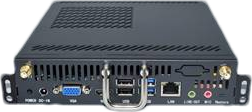 Main Spec:1. Подключение VGA+HDMI port, поддержка 4K.2. WIFI антенна3.  Синхронное разделение дисплея на 2.ПроцессорChipIntel® H81ПроцессорCPUIntel® Core™ i5-4690 CPUПроцессорPerformance Spec.# of Cores: 4    # of Threads: 4    Processor Base Frequency: 3.5GHzПамятьTechnology2 X SO-DIMM DDR3 1600ПамятьMemoryDDR3-4GДисплейFront OutputVGA-Max.1080 x 1920ДисплейFront OutputHDMI-Max. 3840 x 1920ДисплейJAE ConnectorHDMI-Max. 3840 x 1920Графический процессорModelIntel® HD Graphics 4600Графический процессорMax. Memory32GГрафический процессорBase Frequency200 MHzГрафический процессорMax. Dynamic Frequency1.35 GHz     Жесткий дискSSD128GИнтернет адаптерInterface1*Msata SSD interface, support SATA ProtocolsИнтернет адаптерSupportLAN Realtek RTL8106E 10/100M adaptationИнтернет адаптерSupportWIFI Support Mini PCIE WIFI РазъемыVGAVGA-Max.1080 x 1920 РазъемыHDMIHDMI-Max.3840 x 1920РазъемыLANRJ45. GigabitРазъемыUSB2 x USB3.0	&	2 x USB2.0РазъемыAUDIO1 x AUDIO OUT	  +	1 x MIC INПитаниеInput voltageDC-IN	12~19VРазмерРазмерВес195*180*42mm/ 282*257*79mmНетто/Брутто 1,2кг / 1,4кгРазмерMaterialМетал       ХранениеTemperature0 - 45℃       ХранениеHumidity95% @40℃(Non-condensing)     ПоддержкаOSWindows® 7.0, Windows® 8.1, Windows® 10, Linux